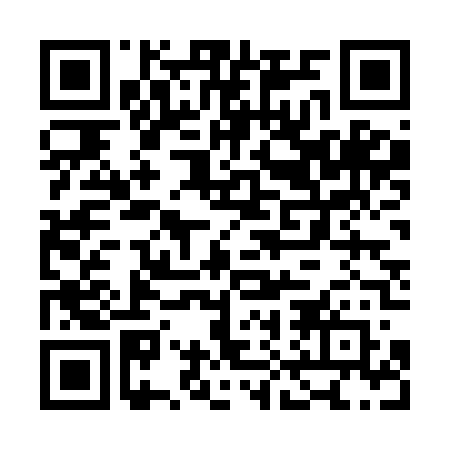 Ramadan times for Bochor, Czech RepublicMon 11 Mar 2024 - Wed 10 Apr 2024High Latitude Method: Angle Based RulePrayer Calculation Method: Muslim World LeagueAsar Calculation Method: HanafiPrayer times provided by https://www.salahtimes.comDateDayFajrSuhurSunriseDhuhrAsrIftarMaghribIsha11Mon4:254:256:1212:003:565:505:507:3012Tue4:234:236:0912:003:585:515:517:3213Wed4:214:216:0712:003:595:535:537:3314Thu4:184:186:0511:594:005:545:547:3515Fri4:164:166:0311:594:025:565:567:3716Sat4:144:146:0111:594:035:585:587:3917Sun4:114:115:5911:594:045:595:597:4018Mon4:094:095:5711:584:056:016:017:4219Tue4:074:075:5511:584:076:026:027:4420Wed4:044:045:5211:584:086:046:047:4621Thu4:024:025:5011:574:096:056:057:4722Fri3:593:595:4811:574:106:076:077:4923Sat3:573:575:4611:574:126:086:087:5124Sun3:543:545:4411:564:136:106:107:5325Mon3:523:525:4211:564:146:116:117:5526Tue3:503:505:4011:564:156:136:137:5627Wed3:473:475:3711:564:166:156:157:5828Thu3:453:455:3511:554:176:166:168:0029Fri3:423:425:3311:554:196:186:188:0230Sat3:393:395:3111:554:206:196:198:0431Sun4:374:376:2912:545:217:217:219:061Mon4:344:346:2712:545:227:227:229:082Tue4:324:326:2512:545:237:247:249:103Wed4:294:296:2312:535:247:257:259:124Thu4:274:276:2012:535:257:277:279:145Fri4:244:246:1812:535:267:287:289:166Sat4:214:216:1612:535:277:307:309:187Sun4:194:196:1412:525:287:317:319:208Mon4:164:166:1212:525:307:337:339:229Tue4:134:136:1012:525:317:347:349:2410Wed4:114:116:0812:515:327:367:369:26